Martfű Város Polgármesterétől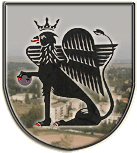 5435 Martfű, Szent István tér 1. Tel: 56/450-222; Fax: 56/450-853E-mail: titkarsag@ph.martfu.huELŐTERJESZTÉSa Martfűi Városfejlesztési Nonprofit kft. jogutód nélküli megszüntetésével kapcsolatos alapítói döntésekre, a feladat-ellátás további biztosításáraMartfű Város Önkormányzata Képviselő-testületének2018. május 30-i üléséreElőkészítette: Dr. Papp AntalSzász Éva jegyzőVéleményező: Pénzügyi Ügyrendi és Városfejlesztési Bizottság Döntéshozatal: minősített többség Tárgyalás módja: nyilvános ülésTisztelt Képviselő-testület!A Képviselő-testület 2018. április 26. napján megtartott ülésén, a 39/2018.(IV.26.) határozatában a 100 %-os tulajdonában lévő Városfejlesztési Nonprofit Kft. megszüntetését határozta el, egyben előírta, hogy a szükséges döntéseket és intézkedéseket a Képviselő-testület 2018. májusi soros ülésére be kell terjeszteni.A határozatban foglaltak végrehajtása érdekében a szükséges intézkedéseket és döntéseket az alábbiakban foglalom össze:1. A nonprofit kft. megszüntetésének cégjogi folyamataA Képviselő-testület a mai ülésén tárgyalta a Kft. 2017. évi pénzügyi tevének végrehajtásáról szóló beszámolót, mely alapján -  a mérlegadatokból – megállapítható, hogy a Kft. végelszámolással megszüntethető, tekintettel arra, hogy a cég fizetőképes.A végelszámolás kezdő lépéseként a Társaság közgyűlése – a Képviselő-testület – határozatot hoz a cég jogutód nélküli megszűnéséről, valamint a végelszámolás elrendeléséről. A képviselő-testület határozatában megállapítja a végelszámolás kezdő időpontját, és megválasztja a végelszámolót.A végelszámolás kezdő időpontjában a Társaság vezető tisztségviselőjének, az ügyvezetőnek a megbízása megszűnik. A végelszámolás kezdő időpontjától a Társaság önálló képviseleti joggal rendelkező vezető tisztségviselőjének a végelszámoló minősül.Ugyanakkor végelszámolóvá bárki megválasztható, aki a vezető tisztségviselővel szemben támasztott követelményeknek megfelel és a megbízatást elfogadja, így a korábbi ügyvezető is lehet a végelszámoló.A végelszámolás nem határozható el, és a már megindult végelszámolás nem fejezhető be bizonyos esetekben, például ha: a cég fizetésképtelen (ebben az esetben felszámolási eljárásnak van helye), büntetőjogi intézkedésre kerül sor, vagy haa társasággal szemben hatósági vagy bírósági eljárás van folyamatban.A Kft. esetében az Állami Számvevőszék ellenőrzése van folyamatban, a jelentés-tervezet már megküldésre került, mely alapján hatósági és egyéb eljárásra nem kerül sor.A korlátolt felelősségű társaságnak a végelszámolás elhatározásától számított tizenöt napon belül változásként be kell jelentenie a cégbíróságnak a végelszámolás megindítását. A cégbíróság a végelszámolás megindításáról végzést hoz, amelyet a Cégközlönyben közzétesz.A végelszámolás kezdő időpontját követő harminc napon belül a Társaság korábbi vezető tisztségviselője az alábbi feladatokat köteles ellátni:a) a végelszámolás kezdő időpontját megelőző nappal a számviteli törvény alapján a cég tevékenységét lezáró beszámolót készít, elvégzi mindazon feladatokat, melyeket számára a számviteli, az adóügyi vagy egyéb jogszabályok előírnak, és ezeket az okiratokat, valamint a cég iratanyagát a végelszámolónak legkésőbb a végelszámolás kezdő időpontjától számított harmincadik napon átadja,b) a végelszámoló díjazása érdekében a díj és költségtérítés fedezetére tartalékot képez, azt elkülönítetten tartja nyilván,c) a folyamatban lévő ügyekről a végelszámolót tájékoztatja, d) a nem selejtezhető és titkos minősítésű iratokról iratjegyzéket készít, azt és az irattári anyagokat a végelszámolónak átadja,e) a végelszámolás megindításáról a munkavállalókat haladéktalanul írásban tájékoztatja.A végelszámoló a végelszámolás közzétételétől számított tizenöt napon belül – szükség szerint – értesíti a végelszámolás megindításáról a jogszabályban meghatározott szerveket (földhivatalt, közhiteles nyilvántartást vezető szerveket, munkaerő-piaci szervezetet, környezetvédelmi hatóságot, a cég számláit vezető pénzintézeteket,  érintett hatóságokat, bíróságokat).A végelszámolás kulcsszereplője a végelszámoló, aki az eljárás során felméri a kft. vagyoni helyzetét, követeléseit behajtja, tartozásait kiegyenlíti, jogait érvényesíti és kötelezettségeit teljesíti, vagyoni eszközeit pedig szükség esetén értékesíti. A végelszámoló jogosult – jogszabályban foglalt korlátozással – a kft. által kötött szerződéseket azonnali hatállyal felmondani, vagy ha a felek egyike sem teljesített szolgáltatást, a szerződéstől elállni. A végelszámolás alatt gondoskodik a cég vagyonának megóvásáról, az értékesítésre nem kerülő vagyonmegőrzéséről. A korlátolt felelősségű társaság legfőbb szerve korlátozhatja a végelszámoló jogkörét és elrendelheti, hogy a végelszámoló a cég vagyoni eszközeit vagy azok meghatározott részét csak nyilvános pályázat, illetve árverés útján értékesítheti.A végelszámoló a kft. korábbi ügyvezetője által készített, a tevékenységet lezáró, a számviteli törvény szerinti beszámoló mérlegének adataiból végelszámolási nyitó mérleget készít, majd a hitelezők igénybejelentésére nyitva álló határidő elteltét követően - legfeljebb hetvenöt napon belül – a hitelezői követelések jegyzékéből kiindulva – szükség szerint – korrigálja a végelszámolási nyitó mérleget (korrigált végelszámolási nyitó mérleget készít), amelyet a kft. legfőbb szerve elé terjeszt.A végelszámoló a végelszámolás befejezésekor elkészíti és a legfőbb szerv elé terjeszti jóváhagyásra:a) az adóbevallásokat;b) a végelszámolás utolsó üzleti évéről készült számviteli törvény szerinti beszámolót;c) a vagyonfelosztási javaslatot;d) a végelszámolási időszak gazdasági eseményeinek bemutatásáról szóló összefoglaló értékelést (zárójelentést); valaminte) a kft. vagyoni részesedésével működő jogalanyok, illetve a részvételével működő egyesületek, alapítványok sorsára vonatkozó javaslatot.A korlátolt felelősségű társaság legfőbb szerve az előterjesztett iratok, illetve a vagyonfelosztás tárgyában határoz, és rendelkeznie kell az iratanyag őrzésének és a kft. megszűnésével kapcsolatban felmerülő egyéb költségeknek a viseléséről is. A kft. iratanyagának őrzését (ingyenesen vagy ellenérték fejében) az egyedüli  tag (önkormányzat) vállalhatja.A végelszámoló köteles a végelszámolás befejezését a korlátolt felelősségű társaság törlésére irányuló változásbejegyzési kérelem keretén belül 30 napon belül benyújtani a cégbírósághoz. A cég a cégjegyzékből való törléssel szűnik meg. A cégbíróság a korlátolt felelősségű társaságot akkor törölheti a cégjegyzékből:ha NAV elektronikus úton arról tájékoztatja, hogy a cégnél adóhatósági eljárás nincs folyamatban, és ellenőrzést, végrehajtást nem kezdeményez, vagy ennek hiányában a végelszámolást lezáró beszámoló közzétételétől számított 90 nap eltelt. A végelszámolás befejezése jellemzően a legegyszerűbb, tevékenységet már nem folytató cég esetén is néhány hónapot igénybe vesz, de a végelszámolás kezdő időpontjától számított legkésőbb három éven belül mindenképpen be kell fejezni, ennek hiányában kényszertörlési eljárás lefolytatására kerül sor. A végelszámoló a végelszámolás során üzleti évenként köteles elkészíteni a számviteli törvény szerinti beszámolót és az adóbevallást, a társadalombiztosítási jogszabályban meghatározott módon adatszolgáltatást köteles teljesíteni a biztosítottak jogviszonyára vonatkozó nyugdíjbiztosítási adatokról. Évente tájékoztatót köteles készíteni a legfőbb szerv és a cégbíróság részére, amelyben bemutatja a cég helyzetét, annak okát, hogy az eljárás befejezésére miért nem került még sor, továbbá tájékoztatást ad az eljárás befejezésének várható időpontjáról.2. A végelszámolás munkajogi szabályaiA végelszámolás és a Kft. jogutód nélküli megszűnése folytán rendelkezni kell a Kft-nél lévő munkavállalók helyzetéről.A Munka törvénykövéről szóló 2012. évi I. törvény 63. § (1) bekezdésének b) pontja szerin végelszámolás esetén a munkaviszony a munkáltató jogutód nélküli megszűnése következtében szűnik meg, így a 77. § (1) bekezdésének b) pontja szerint a munkavállalót végkielégítés illeti meg.A Kft. azon munkavállalóit, akik a közfeladat-ellátásban dolgoztak, az önkormányzat a feladatellátás további biztosítása érdekében alkalmazni kívánja.3. A közfeladatok további ellátásának szervezeti kereteA Kft. végelszámolással történő megszüntetésével egyidőben a Képviselő-testületnek döntenie kell arról is, hogy a közfeladat-ellátást a jövőben milyen szervezeti kereteken belül, milyen létszámmal kívánja biztosítani.A megalapozott döntés érdekében megvizsgáltuk az önálló költségvetési szerv alapításának és a közfeladatok már meglévő önkormányzati intézményi keretek közötti ellátásának lehetőségét.Tekintettel arra, hogy a Kft. kizárólag csak önkormányzati feladatokat látott el, vállalkozási tevékenységet már nem folytat, így a költségvetési szervben történő feladatellátás ugyanolyan módon és létszámmal látható el, mint a Kft-ben.A vizsgálat eredményéről az alábbiakban adok tájékoztatást.1. Önálló költségvetési szerv alapításaÖnálló költségvetési szerv alapítása esetén szükséges 1 fő intézményvezető legalább 2 fő irodai adminisztrátor a helyettesítések megoldása érdekében. Feladataik: számlázás, Kira rendszer kezelése,  kötelezettség vállalás, utalványlapok előkészítése, készpénz előleg kezelés, bankszámla nyitás. A már meglévő intézményeink gazdálkodását alapul véve a megalakuló új intézmény gazdálkodási feladatainak ellátását is a polgármesteri hivatallal célszerű megoldani.Intézmény alapítása esetén az intézményvezetői munkakört meg kell pályáztatni, a kiválasztás során figyelemmel kell arra, hogy a vezetőnek költségvetési szervezetben eltöltött szakmai gyakorlattal kell rendelkeznie és ismernie kell az önkormányzati rendszer működését. A közfeladatok ellátása ugyanazzal a létszámmal tervezhető, mint a Kft. feladatellátása során.Pénzügyi megtakarítást a Kft. működéséhez képest a könyvelő megbízási díja jelent.2. A KFT feladatkörének már meglévő intézménybe integrálásaA Kft. által ellátott közfeladatok  már meglévő intézménybe integrálása esetén 1fő  (Kft. vezető)  intézményvezetőre  nincs szükség, a meglévő intézményvezető átveszi  a Kft. feladatainak irányítását. Az intézvényvezetői munkakört nem kell megpályáztatni, a jelenlegi vezető gyakorlott a költségvetési szervek működése terén. Pénzügyi megtakarítást a Kft. működéséhez képest a könyvelő megbízási díja, az intézményvezető bére és járulékai valamint az  esetleges gépjármű használat összege  jelent.A költségek alakulását (Kft., önálló intézmény, meglévő intézménybe integrálás) az előterjesztés melléklete mutatja be.Fentiek tekintetében a Gyermekjóléti és Szociális Szolgáltató Központ intézményünk alkalmas a Kft. megszűnése esetén a feladatátvételre, tekintettel arra is, hogy a gyermekétkeztetés és a konyha üzemeltetés már alapfeladatai közé tartozik.Ezen szervezeti megoldás esetén kizárólag a városüzemeltetési feladatok kerülnének az intézményhez, a lakás- és helyiséggazdálkodás feladatait a polgármesteri hivatal látná el. A hivatalhoz kerülő alkalmazott a lakás- és helyiséggazdálkodás feladatainak ellátása mellett egyéb, elsősorban műszaki feladatokban tudná megerősíteni az egyébként nagyon leterhelt apparátust.A feladatok ellátása során a munkaerő-gazdálkodás hatékonyabbá válhat, a helyettesítések biztonsággal megszervezhetőek az intézményben. Az intézmény gazdálkodási feladatait a polgármesteri hivatal látja el.A közfeladatok ellátása ugyanazzal a létszámmal tervezhető, mint a Kft. feladatellátása során.A városüzemeltetési feladatok végzését a Kft-nél 16 fő látja el+1 fő adminisztrátor, a  költségeit a mellékelt táblázatban mutatjuk ki. A bér év költségvetési szerveknél decembert 1-től november 30-ig tart ezért 5 havi bérszükséglet jelentkezik. Az elvégzendő  feladatok működési költségigényét is a mellékelt táblázatban mutatjuk ki.A feladat ellátásához az önkormányzat biztosítja a szükséges pénzeszközöket, mely 2018. évben az alábbi:Személyi jellegű ráfordításokhoz és járulékaira 17 fő részére 19 941 373.-Ft összeget biztosít az önkormányzat.A működési kiadásokra 9 531 503.-Ft összeget biztosít az önkormányzat.Fedezete a Martfű Város Önkormányzata Képviselő-Testületének 1/2018.(II.23.) önkormányzati rendelete az önkormányzat 2018.évi költségvetésének megállapításáról 16. melléklet E./Egyéb működési célú kiadások 6. Ingatlankezelői és hulladékgazdálkodási Nonprofit Kft támogatása 29 472 876.-Ft összegben.A Kft megszűnésével kapcsolatos információkA Kft. jelenlegi munkavállalói állománya ügyvezetővel együtt 19 fő.A Lakás ágazat  16,4 millió Ft számlapénzzel rendelkezik, kötelezettsége nincs.(2018. május 22-i állapot) A Hulladékágazat  0,4 millió Ft számlapénzzel rendelkezik, kötelezettsége az NHSZ Kétpó-val szemben áll fenn, hulladéklerakási díj címén 6 millióFt összegben.(2018. május 22-i állapot)A hulladék ágazat tevékenysége 2016. augusztus 1-től megszűnt.A településüzemeltetés 0,9 millió Ft számlapénzzel rendelkezik, kötelezettsége nincs.(2018. május 22-i állapot)A kintlévőségek 2017. december 31-i összegét a Kft. 2017 évi beszámolója tartalmazza.A Kft. 2017. évi beszámolója alapján megállapítható, hogy  saját tőkéjét elveszítette, két év átlagában sem éri el a jegyzett tőke összegét, mely alapítói intézkedést igényel. Javaslat1. Az előterjesztésben foglaltak alapján javasolom, hogy a Képviselő-testület határozza el a Kft. jogutód nélküli megszűnését, valamint a végelszámolás lefolytatását 2018. július 1-jei kezdőnappal.2. A végelszámoló személyére és díjazására a Képviselő-testületi ülésen szóban teszek javaslatot. 3. Javasolom, hogy a Képviselő-testület a Kft-vel kötött közfeladat-ellátási szerződést 2018. június 30. napjával közös megegyezéssel szüntesse meg.4. Javasolom, hogy a közfeladat-ellátási szerződésben foglalt feladatok  2018. július 1. napjától a Gyermekjóléti és Szociális Szolgáltató Központ feladatkörébe kerüljenek át, az ezen az ágazaton foglalkoztatható létszámot a Képviselő-testület 17 főben állapítsa meg.Az ingatlan ágazat tevékenységét javasolom a végelszámolás befejezéséig a Kft. feladatellátásában megtartani, mivel ez az egyetlen bevételt biztosító tevékenység. Annak érdekében, hogy a Kft. végelszámolással megszüntethető legyen, biztosítani szükséges a végelszámolási eljárás során jelentkező kötelezettségek finanszírozását.Javaslataim alapján kérem a Tisztelt Képviselő-testületet az alábbi határozati javaslatok elfogadására.Határozati javaslat:Martfű Város Önkormányzata Képviselő-testületének……../2018.(……) határozataa Martfűi Városfejlesztési Nonprofit kft. jogutód nélküli megszüntetésével kapcsolatos alapítói döntésekrőlMartfű Város Önkormányzatának Képviselő-testülete megtárgyalta a  Martfűi Városfejlesztési Nonprofit Kft.  jogutód nélküli megszüntetésével kapcsolatos alapítói döntésekről, a feladat-ellátás további biztosításáról szóló előterjesztést, és az alábbi döntést hozta:1. Martfű Város Önkormányzatának Képviselő-testülete, mint a Martfűi Városfejlesztési, Ingatlankezelői és Hulladékgazdálkodási Szolgáltató Kft. (székhely: 5435 Martfű, Szent István tér 1., cégjegyzékszáma: 16-09-014753, adószáma: 24208123-2-16, a továbbiakban: Társaság) alapítója a Társaság jogutód nélküli megszüntetését, és végelszámolás lefolytatását határozza el. A végelszámolás kezdő időpontjául 2018. július 1. napját jelöli meg.2. A Képviselő-testület a Társaság végelszámolásának lefolytatására végelszámolónak …………. választja meg, díjazását ….. Ft/hó összegben állapítja meg.  3. A Képviselő-testület a Társaság alapító okirat módosítását a határozat melléklete szerint jóváhagyja.A Képviselő-testület felhatalmazza a Polgármestert a Társaság végelszámolásával kapcsolatos intézkedések megtételére.Erről értesülnek: 1. JNSZ Megyei Kormányhivatal Szolnok2. Valamennyi képviselő helyben 3. Martfűi Városfejlesztési Nonprofit Kft. helyben4. Martfűi Polgármesteri Hivatal Pénzügyi és Adóügyi Iroda helyben. 5. IrattárHatározati javaslat:Martfű Város Önkormányzata Képviselő-testületének……../2018.(……) határozataa Martfűi Városfejlesztési Nonprofit kft. jogutód nélküli megszüntetésével a feladat-ellátás további biztosításárólMartfű Város Önkormányzatának Képviselő-testülete megtárgyalta a  Martfűi Városfejlesztési Nonprofit Kft.  jogutód nélküli megszüntetésével kapcsolatos alapítói döntésekről, a feladat-ellátás további biztosításáról szóló előterjesztést, és az alábbi döntést hozta:1.   A Képviselő-testület a Kft-vel kötött közfeladat-ellátási szerződést 2018. június 30. napjával közös megegyezéssel megszünteti, a közfeladatok ellátását 2018. július 1. napjától a Gyermekjóléti és Szociális Szolgáltató Központ útján biztosítja.A közfeladat ellátásához szükséges létszámot a Képviselő-testület 17 főben határozza meg, így a Gyermekjóléti és Szociális Szolgáltató Központ  létszáma 2018. július 1. napjától 14 főről 31  főre emelkedik.A Képviselő-testület felhatalmazza a polgármestert, hogy a közfeladat-ellátási szerződés közös megegyezéssel történő   megszüntetése érdekében eljárjon, az ezzel kapcsolatos dokumentumokat aláírja.2. A Gyermekjóléti és Szociális Szolgáltató Központ alapdokumentumainak módosítását az  e határozatban foglaltaknak megfelelően el kell készíteni, és jóváhagyásra a Képviselő-testületnek be kell terjeszteni.Határidő: 2018. június 30.Felelős: PolgármesterErről értesülnek: 1. JNSZ Megyei Kormányhivatal Szolnok2. Valamennyi képviselő helyben 3. Gyermekjóléti és Szociális Szolgáltató Központ, helyben4. Martfűi Polgármesteri Hivatal Pénzügyi és Adóügyi Iroda helyben. 5. IrattárMartfű, 2018. május 17.Dr. Papp Antal polgármester 